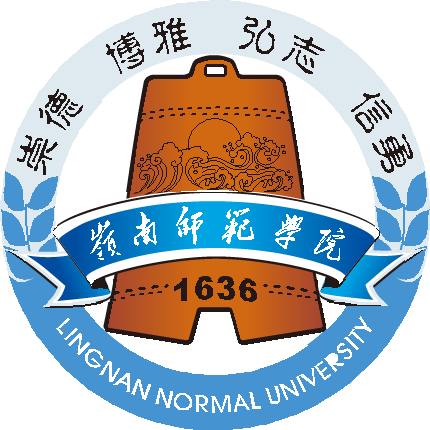 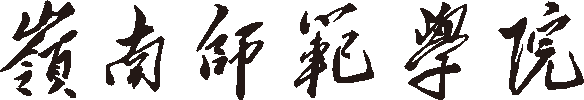 美术与设计学院普通专升本自主命题专业考试大纲2021年岭南师范学院普通专升本专业课（素描）自主命题考试大纲一、考试性质普通高等学校本科插班生（又称专插本）招生考试是由专科毕业生参加的选拔性考试。高等学校根据考生的成绩，按照已确定的招生计划，德、智、体全面衡量，择优录取。因此，本科插班生考试应有较高信度、效度、必要的区分度和适当的难度。二、考试内容美术绘画专业考试要求测试考生的艺术修养、审美能力、观察能力、造型能力、表现能力和技法的运用能力。以上六个内容的测试，集中体现在素描专业科目的考试中。三、考试要求素描科目的考试，要求考生具备一定的造型能力，对形体、结构、体积、空间、质感等方面有比较准确的理解、认识，以及表现的能力。四、考试形式及试卷结构1．素描科目考试内容、形式男（或女）青年人物头像默写2．考试用具和材料要求
①素描纸（考场提供）；
②铅笔、炭笔、木炭条、炭棒均可（考生自带）；
③画板或画夹及相关绘画用具（考生自带）。3．考试时间
  150分钟。
4．成绩评定与权重
   满分为200分，其中：
   构图 占20%
   造型与比例 占30%
   细节深入与局部刻画 占25%
   表现手段与技法 占25%五、题型示例2021年岭南师范学院美术与设计学院岭南师范学院普通专升本自主命题美术学专业考试素描试卷考试和内容
　男（或女）青年人物头像默写。考试用具和材料要求
　1、考生必须使用考场提供的试卷（8开素描纸）；
　2、考生只能使用铅笔、炭笔、木炭条、炭棒作为表现用具；
　3、考生自备画板或画夹及相关的绘画用具；
　4、表现方法不限。考试时间
　考试时间为150分钟。考试成绩
　考试满分为200分。